Александр Швецов		          СГОВОР		                                   Историческая драма                                                                 в одном акте(основано на исторических документах, раскрывающих сговор недружественных стран против России в период войны Пугачёва)						Москва -2022АКТ ПЕРВЫЙ КАРТИНА ПЕРВАЯГвардеец МАВРИН, сидя за простым столом,  пишет гусиным пером письмо и проговаривает его вслух.МАВРИН. Ныне намерен я испытать свои силы и в военном ремесле поскольку «царь» с бородою сюда пожаловал. Право, ох, как хочется ухватиться за неё да покрепче! Не было ещё в нашем Мавринском роду такой удачи. Счастливо вам оставаться! Ваш сын! 14 сентября 1774года!  Он сворачивает письмо, кладёт его в конверт.МАВРИН. Часовой!!! Часовой!!! Дверь через какое-то время распахивается и на пороге появляется ЧАСОВОЙ с заспанным лицом и винтовкой наперевес.МАВРИН. Спишь каналья?ЧАСОВОЙ. Как можно господин гвардии капитан-поручик…МАВРИН. Как там изверг?ЧАСОВОЙ. Мается всё, но духом бодрый…МАВРИН. Поглядим еще…веди его сюда!ЧАСОВОЙ. Есть ваше сковороде…К капитану- поручику в сопровождении двух охранников с факелами входит АРЕСТАНТ.  На вид ему лет сорок, среднего роста, лицом смугл, нос кругловатый, черные волосы и небольшая бородка клином. Маврин сурово смотрит на него.МАВРИН. Матерый! Ты ли Зимовейской станицы беглый донской казак Емелька Иванов сын?АРЕСТАНТ. Да, я это.МАВРИН. Ты ли после побега с Дону, шатаясь по разным местам, был на Яике и сначала подговаривал местных казаков к побегу на Кубань, потом, будучи в городе Хлынове продолжил называть себя покойным государем Петром Федоровичем?АРЕСТАНТ. Был грех…господин офицер…МАВРИН. Содержался поначалу в Казанском остроге и тайно ушел оттуда, приняв публично имя покойного императора Петра III?АРЕСТАНТ. И это правда, истинная…хотел освободить народ христианский да Катька помешала…МАВРИН. Цыц, злодей!!! Собрал шайку злодеев подобных себе и с оною осаждал Оренбург, выжег Казань и делал другие государству Российскому разорения?АРЕСТАНТ. Разорения богатеям, но не народу простому.МАВРИН. Молчать! Смутьян! Запамятовал уже как издевался над простолюдинками. Это же твои архаровцы со смехом кричали: «Голь перекатная, а фата канаватная» да и срывали цветные, узорчатые шёлковые головные уборы женские себе на онучи. А груди кто отрезал? Твои изверги!АРЕСТАНТ. За всем разве уследишь, когда такой поход затевался…МАВРИН. И на Москву хотел с войском идти и далее?АРЕСТАНТ. Хотел…и на Петербург…чтобы там непременно умереть со славою, ибо в мыслях знал, что царем быть не смог бы… МАВРИН. Ишь ты, смутьян, славы захотел, ну так я тебя заставлю истину совершенную открыть, кроющуюся в хищном сердце твоем. А будешь упорствовать в пыточную спроважу, там поведают, какие только жестокость человеческая  выдумать может.АРЕСТАНТ. Покорности от меня ждешь капитан-поручик? Тот, кто вольность испытал, разве что судьбе покорен, да Господу Богу нашему Иисусу Христу!МАВРИН. А Государыне Императрице ты, что же уже покорность не выказываешь, смутьян!АРЕСТАНТ. Ка бы выказывал, так не было бы меня здесь.МАВРИН. Так в точности и отпишем на высочайшее имя.Маврин оглядывается на факельщиков и кивает им головой в сторону арестанта. Те набрасываются на него, срывают с него рубаху и взяв из чана с водой грязные  тряпицы  начинают сильно натирать  спину арестанта.МАВРИН. Не жалейте соли…человек следит зверя по отпечаткам…так и знал…кнутом, али плетью отхаживали за дезертирство?АРЕСТАНТ. Не правда, Ваша, то полковник Денисов на прусской войне…мне знак оставил…лошадь я его упустил…МАВРИН. Поделом! Хотел, значит, на Москву идти?! Ну, так мы тебя туда прямёхонько... велено тебя доставить к 4 ноября в Монетный двор у Воскресенских ворот  Китай-города.АРЕСТАНТ.Я ныне весь в вашей власти…МАВРИН.А покудова здесь побудь.Маврин и охранники оставляют арестанта одного. Тот смотрит на зарешёченное окно и на голубку,сидящую на карнизе АРЕСТАНТ. Лети отседова голубка, туточки окромя ястребов нету более ничего.Арестант меряет камеру шагами. В смотровом окне камерной дверипоявляется лик ОХРАННИКАОХРАННИК. Ты и здесь пичужек не забываешь …АРЕСТАНТ. То видно судьба моя, подле них быть всю жизнь…ОХРАННИК.А помнишь ли ты  про   царь - птицу? АРЕСТАНТ. Ту, что я из дерева вырезал?ОХРАННИК. Голова у ево была больно большая, а клюв, клюв, когти на лапах страсть…с тех самых пор ты видать и стал жить с царём в голове!?АРЕСТАНТ. Может и так!Арестант застывает на месте и   задумываетсяКАРТИНА ВТОРАЯНа завалинке сидит ЖГУЛЬ. К нему подходит бородатый человек (Арестант в молодости)АРЕСТАНТ. Как живёшь можешь Жгуль?ЖГУЛЬ. А это ты? Что уж там, ячменный и кукурузный хлеб едим, да и то не досыта…житье-бытье все наше богатство и есть.АРЕСТАНТ. Не вы одни, много нужды безысходной вокруг.ЖГУЛЬ. Эх, горе, горе - горюшко, бывало оно и раньше, заливали мы его чарой зелена вина в полтора ведра, а теперича и энтого нет.АРЕСТАНТ. Любит, как я погляжу наш люд своим горем сердце надрывать за печкой сидя…ЖГУЛЬ. За печкой и таракан хозяином живет, а только высказанное горе  уже полгоря…АРЕСТАНТ. Так оно так…ЖГУЛЬ. И у нас было время, когда мы у тугих луков титивки накусывали, да у каленых стрел железа ставили. А теперь еле ноги волочим. АРЕСТАНТ. На таких как у тебя плечах  не токмо свое, а и чужое горе – нужду унести можно желаючи.ЖГУЛЬ. Куда там, сами еле ноги волочим. Живем в мучениях, не выбредем вовек из нужды-то. Хлопот полон рот, а перекусить нечево.АРЕСТАНТ. Давно бы уж к Еремеечу в работники напросился вместо нытья-тоЖГУЛЬ. В боярский двор ворота широки, да со двора узки…был я у него взашей выгнал…богатею до нищего дела нет, разное у нас счастье…АРЕСТАНТ. Не в добре и богатстве счастье-то Жгуль. Это я теперь точно знаю!ЖГУЛЬ. А в миру говорят будешь богат- будешь рогат, кого захочешь избодаешь…АРЕСТАНТ. Не те рога в торгу Жгуль…Он откланивается и  здоровается с мужиками бабами. Теперешептываются между собой МУЖИК 1. Ну и Емельян, всем нос утер…самую красивую девку высватал.БАБА 1. А ты по боле жди и остальных разберут!МУЖИК 2. На наш век хватит!БАБА 2. Да кому вы старичьё нужны будете, ха-ха-ха!!!МУЖИК 3. И чтобы значит детишек Емелюшка по боле у вас было, вот…за это и выпить полагается.МУЖИК 1. Не скажешь аминь, так и выпить не дадим.МУЖИК 2. Уймись ты алармист… МУЖИК 3. Прославимся Троице Единого Бога нашего, Отца и Сына и Святаго Духа, ныне и присно и во веки веков. Аминь.МУЖИК 1. Это дело другое! Что ещё пожелаешь жениху-то?!МУЖИК 3.И чтобы быть тебе Емельян атаманом!МУЖИК 2. Не всем казакам в атаманах ходить…МУЖИК 3. Этот будет, попомнишь тогда!БАБА 1. А невестино приданое богато. Восьми подушная перина, два одеяла, четыре простыни, сундук с сорока рубашками, два платья ситцевых, шуба овчинная, два платка, колпак, башмаки…ну! Вживайся теперича милая…я и лошадь, я и бык,я и баба и мужик…казак он что только для красоты в доме ха-ха-ха…ДЕД. Вижу расхрабрилась ты баба…БАБА 1.А ты теперича дедуся… храбрись не храбрись, а всё одно попусту!ДЕД. Попалась бы ты мне годков надцать назад…я б тебе…БАБА 1. Испужал! Слышен дальний хор голосовХОР ГОЛОСОВ.		Земляничка – ягодка, вы бору родилася					Вот и вот и я, вот и милая моя					Вы бору родилася, в городе крестилася. А я девка бравыя, по сенюшкам ходила,					русу косу часала, гребешочек сломала					ручки в падущку склала, к себе милого ждала					у ты, милай мой, зачем ходешь ко иной					выхваляешься мной, моей русою косой.					моя русая коса, всяку городу краса					ребятушкам сухота, а мне девке честь хвала-девка парня увела…ЕМЕЛЬЯН (АРЕСТАНТ) встречает АТАМАНА. Тот сходу начинает ему выговариватьАТАМАН. Ишь ты в отставку он запросился…и это с войны, по болезни вишь…замена унего имеется. Отставку не дам, а в дезертиры подашься словим, да выпорем кстыду……что ты там ему посулил Бирюкову - то?ЕМЕЛЬЯН. Две лошади с сёдлами, саблю, бурку, зипун синей…новый почти…денег 12 рублёв…да ещё харч в дорогу…обещаюАТАМАН. Обещаешь?! А сам значит будешь гол как сокол!? Как же семья…в общем как пожелаешь…хошь в лазарет ложись, хошь дома лечись, а только по миру семью пустить не дам…батяня твой лихой казак был, а ты? И в кого только уродился?ЕМЕЛЬЯН. Вы ж у меня сватом были…не могу я чахну день ото дня…АТАМАН. Ладно, беги к панам…там  у них указ Сенатский.ЕМЕЛЬЯН. Что за указ?АТАМАН. Разрешают по нему раскольникам, вышедшим оттуда селиться в Оренбургской губернии…смешаешься с ними, да и будь таков. ЕМЕЛЬЯН. А семья как же?АТАМАН. Вспомнила девка кто яё бабой сделал…семья…по-другому не сносить тебе головы парень! Так-то болезный ты мой. Иди, да гляди не переметнись к ворогам нашим вечнымАтаман уходит не оглядываясьЕМЕЛЬЯН.Не для меня придёт веснаНе для меня Дон разольётсяИ сердце девичье забьётсяС восторгом чувств - не для меняИ сердце девичье забьётсяС восторгом чувств не для меня…КАРТИНА ТРЕТЬЯ.Казацкий круг. Среди многоголосья слышен зычный голос САЛТЫКАСАЛТЫК. Сюда, сюда…живая беда нас всех обступила!БАБА 1. Уши все набил горлопан, чего народ баламутишь?САЛТЫК. Говорю вам живой ад, несчастье, хоть заживо в могилу полезай…БАБА 1. Бабы, бабы на ем лица нет, ты чего онемел?САЛТЫК. Прилетел, прилетел!БАБА 2. Да кто прилетел-то, что за гусь такой?САЛТЫК. Гуси летят с Руси, да коршуны с Запороги!БАБА 1. Да ну? Чего ещё?САЛТЫК. Вот тебе и да ну…клюв во, глазища не мигают, сентябрем смотрят, лапы вот с такими когтищами, а хвост, хвост, огонь так и сечет…от вида его вся рыба в реке на дно пошла, птица охотницка попряталась, дичь за горы ушла, зайцы, лисицы по чащам разбежались, все пернатые по островам заречным сидят.БАБА 1. Это чего же он к нам прилетел окаянный, божью церковь нашу на дым пустить, али почестный монастырь разорить?БАБА 2. Да такой, пожалуй, не токмо зайцами и лисицами не брезгует, а и волку, и медведю спуску не даст, да и нам впридачу. Не зря стары люди пророчили намедне…ох быть беде.БАБА 1. Молитесь люди Спасу со причистою, кланяйтесь на все четыре стороны.СТАРИК. Да, накурит видать коршун-страх беды несносныя…хотя на то беднякам что, пусть богатеи боятся, он бают на них всё крыльями машет, да так, что шапки долой.Народ расходится. Появляется Емельян и его дружок ОБОЛЯЕВ. Они явно собрались попариться в банькеЕМЕЛЬЯН. Что молчишь Оболяев? Рады мужики новому правилу царскому?ОБОЛЯЕВ. Да, не рады вовсе.ЕМЕЛЬЯН. Бурчат значит казачки как всегда в усы и бороду…ОБОЛЯЕВ. Против власти, что против ветру…ЕМЕЛЬЯН. Вот так и всегда… свыкнется, слюбится…ОБОЛЯЕВ.  Что это у тебя на груди?  Хворал что-ль.?ЕМЕЛЬЯН. Много будешь знать, плохо будешь спать.  Это Ерёмина Курица не твово ума дело…знаки тайные…ОБОЛЯЕВ. Какие такие тайные знаки?ЕМЕЛЬЯН. Царские!!!ОБОЛЯЕВ. Завираешь!?ЕМЕЛЬЯН. До смерти велю забить… чернь!ОБОЛЯЕВ. Ты чего, чего…правду видать про тебя бают…ЕМЕЛЬЯН. Правда только мне ведома, понял! Думали сгинул я нака во, выкуси!!!  Петр III еще о себе заявит…тсс!!! К казакам  мне надобно  погутарить…проводишь?ОБОЛЯЕВ. Провожу…чего не проводить. Только казачки наши сами себе на уме. Старших почитают за ум да смекалку.ЕМЕЛЬЯН. Да кто это здесь меня старше?ОБОЛЯЕВ. О чём гутаришь… не пойму…ЕМЕЛЬЯН. Темная твоя голова…кто в бане царя старше? Что зенками хлопаешь? Банный веник царя старше, коли царь парится.  Емельян остервенело начинает хлестать себя веником и плясать, делая при этом смешные гримасы. Вокруг них собираются казаки. Емельян перестаёт плясать, бросает веник Оболяеву и становится в позу монархаЕМЕЛЬЯН. Даю вам свое обещание жаловать войско ваше так, как Донское по 12 рублев  жалованья и по 12 четвертей хлеба…также жалую рекой этой со всеми протоками, рыбными ловлями, землей…и  угодьями, сонными покосами…безданно и беспошлинно…я распространю соль на все четыре стороны, вези кто куда хошь и буду я вас жаловать так, как прежние государи, а вы мне за это послужите верой и правдой!Слышен одобрительный гул казаков. Казаки расходятся по домам. К Емельяну подходит ПИСАРЬЕМЕЛЬЯН. А это ты грамотей. Где научился этому чертяка?ПИСАРЬ. Я пишу, читаю…сызмальства…спасибо надоумили…ЕМЕЛЬЯН.  Хорошо!  Раз так пиши первый мой  манифест…готов?ПИСАРЬ. О чём писать будем?ЕМЕЛЬЯН.  О вольнице мужицкой! ПИСАРЬ.О вольнице?ЕМЕЛЬЯН. У нас как у прусаков, тюрков, французов, поляков подход должон быть. Таких просторов нету нигде, а зимы наши, есть ли где суровей время года?ПИСАРЬ. Правда Ваша!ЕМЕЛЬЯН. Опять же кто больше нашего воевал?  ПИСАРЬ. Нет таковых! Надо бы в манифесте всех винных простить…многие маются зазря…ЕМЕЛЬЯН. Прощаю и жалую…пиши жалую свинцом и порохом и хлебным провиантом…как следует всё отпиши не жалей добра.Писарь долго и старательно выводит слова манифеста, затем протягивает манифест  с поклоном ЕмельянуЕМЕЛЬЯН. Я до Москвы собственноручно подписывать ничего не могу…великая причина на то имеется.Писарь самостоятельно   делает дописку и зачитывает вслух.ПИСАРЬ. Государь амператор Петр Федорович! ЕМЕЛЬЯН. Любо!ПИСАРЬ. Знамена готовы! Знаменщики ждут…ЕМЕЛЬЯН. Двигай и зачти там…а я о старообрядцах подумаю. Они народ верный КАРТИНА ЧЕТВЁРТАЯИмператрица задумчиво сидит в саду рядом с фонтаномГОЛОС ВОДЫ. Как же Вас встретили на границе Государства Российского в Ваш первый приезд?ИМПЕРАТРИЦА. О, да! Встреча была пышная, меня окружила многочисленная русская придворная свита, одарила дорогими подарками от самой императрицы Елизаветы.ГОЛОС ВОДЫ. А в Петербурге что же?ИМПЕРАТРИЦА. Увидев впервые, Елизавета, кажется, залюбовалась мной искренне!ГОЛОС ВОДЫ. Ещё бы, высокая, стройная девушка с длинными красивыми волосами, большеглазая с кожей как сибирский снег.ИМПЕРАТРИЦА. Я поразила её не только этим…ГОЛОС ВОДЫ. Вы показали свой весёлый нрав, непосредственность, умение вести светскую беседу на нескольких языках…ИМПЕРАТРИЦА. А как я танцевала, все были в восторге от моих па…Начинает танцевать и через какое-то время останавливается.ГОЛОС ВОДЫ. Достойная невеста для молодого наследника престола решил двор! Так?ИМПЕРАТРИЦА. Так, да не так. Всю обедню чуть не испортила моя мать. Её стремление непрерывно интриговать привело к тому, что Елизавета выслала её из России.ГОЛОС ВОДЫ. А как же Вы?ИМПЕРАТРИЦА. Меня русская царица распорядилась наставлять в православной вере и активно обучать русскому языку. Помнится, что  я в тот момент по - иному взглянула на окружающий меня чарующий мир.ГОЛОС ВОДЫ. Ваши грёзы были светлы и радостны…ИМПЕРАТРИЦА. Сбывалось ранние предсказание старого священника. Мои короны на лбу стали проступать более отчётливо!ГОЛОС ВОДЫ.  А что Вас, прежде всего, удивляло в этой стране?ИМПЕРАТРИЦА. Смирение и безграничная покорность народа, а также нищенство простолюдинов и роскошь дворцов!ГОЛОС ВОДЫ. Но не долго Вы удивлялись, верно?ИМПЕРАТРИЦА. Не до того стало скоро, это правда.ГОЛОС ВОДЫ. В учебе Вы преуспели в тот момент?ИМПЕРАТРИЦА. Я была настойчива и прилежна в учении. Бывало по ночам повторяла пройденное днём, глядя в окно… не замечая холода, струившегося по голым ногам.Босоногая Императрица вновь танцует на цыпочках.ГОЛОС ВОДЫ. Елизавета знала о Ваших стараниях и в один из дней …ИМПЕРАТРИЦА. Посчитала, что слишком умная жена ни к чему будущему монарху…ГОЛОС ВОДЫ. Обучение прекратили?ИМПЕРАТРИЦА. Представь! Позже я не раз испытала на себе её переменчивый нрав, а также неуравновешенность жениха и коварство свиты.ГОЛОС ВОДЫ. Что ж дальше?ИМПЕРАТРИЦА. Дальше свадьба!ГОЛОС ВОДЫ, А накануне?ИМПЕРАТРИЦА. Приняла православие и получила новое имя.ГОЛОС ВОДЫ. Появилась великая княгиня Екатерина АлексеевнаИМПЕРАТРИЦА. Да. С тех самых пор наивная София исчезла. Под торжественные звуки Императрица проходит ритуал принятия Православия. Ритуал завершаетсяИМПЕРАТИРЦА. Что ещё желаешь узнать, спрашивай не стесняйся меня. Я нынче всё без утайки поведаю.ГОЛОС ВОДЫ. Как Вам жилось после венчания Екатерина Алексеевна - будущая императрица всероссийская?ИМПЕРАТРИЦА. Я старалась из самолюбия заставить себя не ревновать к человеку, который меня не любит, но, чтобы не ревновать его, не было иного выбора, как не любить его. Если бы он хотел быть любимым, это было бы для меня нетрудно: я от природы была склонна и привычна исполнять свои обязанности, но для этого мне нужно было бы иметь мужа со здравым смыслом, а у моего…  Императора Петра III этого не было…ГОЛОС ВОДЫ. Вашу личность история рассудит Государыня! Если биографы постараются как надо. А уж они - то постараются наверняка.ИМПЕРАТРИЦА. Они, пожалуй, напишут, что было и чего отродясь не было.ГОЛОС ВОДЫ. Остаётся самой правдиво поведать потомкам…ИМПЕРАТРИЦА. В 18 лет я превратилась в хорошо сложённую и привлекательную женщину. Мне стали все льстить и это вскружило головушку мою. Энергия била из меня горячим ключом и я по - началу ублажала себя лишь охотой, верховой ездой,  да невинными маскарадами. ГОЛОС  ВОДЫ. А как Вам понравился местный климат?ИМПЕРАТРИЦА. Я постепенно привыкла к погодам Петербурга. Чувствовала себя здесь абсолютно здоровой, научилась держать в узде своё достоинство женское, умело скрывать оскорблённое своё самолюбие и тайные мысли.ГОЛОС ВОДЫ. А что же Великий князь?!ИМПЕРАТРИЦА. Вместо любовного времяпрепровождения со мной продолжал играть в свои детские игры в солдатиков гольштейнских, чем весьма злобно настраивал против себя не токмо меня, но и  народ свой.ГОЛОС ВОДЫ. Потому видно французский дипломат писал своему королю в тот период, что наследник престола ещё никак не может доказать супруге своей, что он мужчина! Ха-ха-ха.ИМПЕРАТРИЦА. Не вижу ничего смешного! Его не интересовала семейная жизнь! Между тем наследник требовался Императрице настоятельно.ГОЛОС ВОДЫ. И Вы матушка призвали к себе Салтыкова и Нарышкина.ИМПЕРАТРИЦА. Салтыкову в ту пору было всего 26 и он состоял в браке с одной из моих фрейлин. Ах, как он был прекрасен, как день, и, конечно, никто не мог с ним сравняться при дворе. У него, не было недостатка ни в уме, ни в том складе познаний, манер и приемов, какой дают большой свет и двор... вообще и по рождению, и по многим другим качествам это был кавалер выдающийся...ГОЛОС ВОДЫ. Совсем без недостатков? Так не бывает.ИМПЕРАТРИЦА. Свои недостатки он умел скрывать. Самыми большими из них были склонность к интриге и отсутствие строгих правил.ГОЛОС ВОДЫ. А Нарышкин, как он Вам пришёлся?ИМПЕРАТРИЦА. Этот был моим прикрытием. Как-то после Пасхи Серёжа Салтыков  начал упорно добиваться у меня особого к себе внимания. ГОЛОС ВОДЫ. А что же Вы?ИМПЕРАТРИЦА. Он мне нравился, однако надо было соблюдать особую осторожность.ГОЛОС ВОДЫ. Ещё бы...двор Его Величества состоял из людей в любовных делах искушённых.ИМПЕРАТРИЦА. Так оно так,  но в интересах престолонаследия я обязана была выбирать из этих двух кавалеров…ГОЛОС ВОДЫ. Что и говорить причина веская, государственная! Ха-ха-ха!ИМПЕРАТРИЦА. Цыц! Иссушу! ГОЛОС ВОДЫ. Замолкаю и вся превращаюсь в слух!ИМПЕРАТРИЦА. Первый ребёнок мой так и не родился...всему виной тряска и усталость при очередном переезде двора из Петербурга в Москву…ГОЛОС ВОДЫ. Боже правый! Мои соболезнования!ИМПЕРАТРИЦА. Не смог появиться и второй. ГОЛОС ВОДЫ. Простите меня матушка свет!ИМПЕРАТРИЦА. В третью же беременность Елизавета посадила меня в полную изоляцию. ГОЛОС ВОДЫ. Надеюсь…ИМПЕРАТРИЦА. После рождения ребёнка названного Павлом его забрали от меня навсегда, а мне лишь выдали вознаграждение в 100 тысяч рублей.ГОЛОС ВОДЫ. А муж как же? Он…ИМПЕРАТРИЦА. Хоть и был не причём, но чуть позже тоже получил сполна золотом.ГОЛОС ВОДЫ.  Он - то за что?ИМПЕРАТРИЦА. Дурашкам счастье!ГОЛОС ВОДЫ. А Салтыков как же...ИМПЕРАТРИЦА. Отправили подальше от меня...в начале в Швецию, а потом в Дрезден, ГОЛОС ВОДЫ. Хорошо так ещё…другой бы потерялся  и сгинул.ИМПЕРАТРИЦА. Он не потерялся верно… кутил там на чужбине с девицами налево и направо. Я его не осуждала, нет.ГОЛОС ВОДЫ. А как же младенец Ваш?ИМПЕРАТРИЦА. Мне его показали только спустя 15 дней после рождения, да и то не на долго...ГОЛОС ВОДЫ. Кто же за наследником приглядывал?ИМПЕРАТРИЦА. Вокруг него было множество старых мамушек, которые бестолковым уходом, вовсе лишенным здравого смысла, приносили ему несравненно больше телесных и нравственных страданий, нежели пользы. ГОЛОС ВОДЫ. Что же Вы, зная обо всём этом?ИМПЕРАТРИЦА. Я  в тот момент не могла и не хотела никого видеть, потому что была в горе безутешном, лишённая родного дитя. Затем как-то начала отвлекаться от ипохондрии.ГОЛОС ВОДЫ, Чем же?ИМПЕРАТРИЦА. Много читала, но спустя время стала постепенно появляться в обществе.ГОЛОС ВОДЫ. А что же супруг  Ваш законный?ИМПЕРАТРИЦА. Стал ещё более крутить хвостом и ухаживать за дамами, но больно уродливых выбирал...ГОЛОС ВОДЫ.  К примеру, принцессу Курляндскую...ИМПЕРАТРИЦА. Тебе и это ведомо? Знаешь её хорошо?ГОЛОС ВОДЫ. Это не та ли про которую говаривали что она ругалась как солдат, косила глазами, дурно пахла и плевалась при разговореИМПЕРАТРИЦА. Она самая!ГОЛОС ВОДЫ. Ну а Вы как же на всё это отвечали?ИМПЕРАТРИЦА. Влюбилась на зло в графа Станислава Понятовского... и родила от него девочку Анну, но времена для меня настали суровые! ГОЛОС ВОДЫ. Что ещё?ИМПЕРАТРИЦА. Супруг мой сошёлся с Воронцовой и уже открыто выдавливал меня из дворца, намереваясь посадить навечно в монастырь.ГОЛОС ВОДЫ, Что же Вы в данной ситуации почти смертельной?!ИМПЕРАТРИЦА. Мягко и умело пожаловалась Императрице Елизавете на мужа, попросила разрешения уехать домой.ГОЛОС ВОДЫ. Вы действительно хотели уехать?ИМПЕРАТРИЦА. Принимаешь меня за наивную девчушку из дворни? Государыня уже давно на дух не переносила своего племянника, а уж глупышку Воронцову  тем паче!ГОЛОС ВОДЫ. Чем же кончилось сиё?ИМПЕРАТРИЦА. Разговор мой с Императрицей состоялся! ГОЛОС ВОДЫ. Вот как! Что же в результате?ИМПЕРАТРИЦА. Она высказалась в мою пользу.ГОЛОС ВОДЫ. Каким образом?ИМПЕРАТРИЦА. Признала за мной любовь к правде и справедливости, сказала, что я есть женщина умная, а племянника своего…ГОЛОС ВОДЫ. Мужа Вашего?!ИМПЕРАТРИЦА. Назвала во всеуслышание человеком не умным, а по простому дуралеем набитым! С той самой  поры я для многих в этой стране стала своей.ГОЛОС ВОДЫ. Для иностранки это было важно!ИМПЕРАТРИЦА. Тебе не понять! Я впервые может быть свободно вздохнула в этой стране!ГОЛОС ВОДЫ. Что же в этой связи скажете о своих мыслях по поводу свободы. ИМПЕРАТРИЦА. Эко куда махнула! С чего ж это вдруг?ГОЛОС ВОДЫ. В дневнике Вашем…ИМПЕРАТРИЦА. Чего ещё?ГОЛОС ВОДЫ. Можно прочесть было, к примеру, следующее «Свобода — душа всех вещей; без тебя всё мертво». ИМПЕРАТРИЦА. С дневниками пришлось погодить…ГОЛОС ВОДЫ. Соглядатаи?ИМПЕРАТРИЦА. Они канальи!ГОЛОС ВОДЫ. Да уж!!!ИМПЕРАТРИЦА. Елизавета, которой они докладывали и о записях моих начала  подозревать  меня в крамоле.ГОЛОС ВОДЫ. Вы же ослушались её и продолжили знакомства свои обширные, но теперь уже с мыслями выдающихся философов…ИМПЕРАТРИЦА. Вот именно! Что же в том плохого было скажи на милость?ГОЛОС ВОДЫ. Взять хотя бы их высказывания: а вот зачитываю…хочу повиновения законам, всех, включая рабов своих многочисленных. ИМПЕРАТРИЦА.  Что там ещё?ГОЛОС ВОДЫ. Власть без народного доверия ничего не значит, а политическая свобода даст душу всему.ИМПЕРАТРИЦА. На тот момент у меня была душа республиканца! ГОЛОС ВОДЫ. И Вы могли бы жить с ней в Афинах или Спарте, но вокруг была огромная и заснеженная Россия.ИМПЕРАТРИЦА. Однако ж милая сердцу моему!ГОЛОС ВОДЫ.  Вы Матушка желали  только добра стране, куда Бог Вас привёл.ИМПЕРАТРИЦА.  Слава России всегда составляла и составляет мою собственную.ГОЛОС ВОДЫ. Неужто только об этом и думали Государыня?ИМПЕРАТРИЦА. Не только…иногда так хотелось танцевать, я же была очень молода в ту пору!Слышна фривольная мазурка и Императрица, начинает озорно танцевать. Танец завершается.ГОЛОС ВОДЫ. Недолго веселье длилось, однако. После кончины Елизаветы, переворот затеяли?!ИМПЕРАТРИЦА. Пётр III  сам позволил свергнуть себя с престола, как ребенок, которого отсылают спать.ГОЛОС ВОДЫ. Так ли Матушка!?ИМПЕРАТРИЦА. Что ж делать было коли у моего супруга к тому времени ум за разум зашёл. ГОЛОС ВОДЫ. О чём это Вы?ИМПЕРАТРИЦА. Всё о том же! Заключил невыгодный договор с Пруссией, которую мы одолели в семилетней войне, и вернул ей все нами земли захваченные.ГОЛОС ВОДЫ.       Наш  Мир  как  дорогой сапфир! Лежит среди воронок чёрных дыр.А через них легко добраться к вамЧтобы припасть к таинственным дарам,Которые преподнесла МессияПрекрасной и таинственной России! Появляется ТАЙНЫЙ СОВЕТНИК Императрицы.ТАЙНЫЙ СОВЕТНИК. Доброе утро Ваше Величество!ИМПЕРАТРИЦА. Доброе! Что нового скажешь? ТАЙНЫЙ СОВЕТНИК.  Ваш придворный астролог обнаружил на небе неизвестную Звезду.ИМПЕРАТРИЦА. И что же?ТАЙНЫЙ СОВЕТНИК. Всё бы ничего, да только она может представлять опасность для Империи.ИМПЕРАТРИЦА. Это каким же образом она может нам навредить?ТАЙНЫЙ СОВЕТНИК. Упасть может матушка как гром на голову. Мало не покажется.Раздаются раскаты грома.ИМПЕРАТРИЦА. Хороший дождь нам сейчас не помешает… поможет собрать добрый урожай…ТАЙНЫЙ СОВЕТНИК. Этот гром может стать предвестником большой беды. ИМПЕРАТРИЦА. Ты это о чём?ТАЙНЫЙ СОВЕТНИК. Астролога я приплёл в иносказательном смысле…новая напасть вызревает в твоих владениях государыня.ИМПЕРАТРИЦА. О какой напасти ты говоришь? ТАЙНЫЙ СОВЕТНИК. Грядёт смута людская!ИМПЕРАТИРИЦА. Смута!? Кто же главный смутьян?ТАЙНЫЙ СОВЕТНИК. Выясняем матушка, а только от моря до моря никогда не было на Руси таких как он. Это невиданная ранее опасность для дворца! И потом имеются сведения сговора недружественных стран, которые намерены это использовать в своих корыстных целях, против Вашего могущества. (он подаёт какие-то бумаги)ИМПЕРАТИРЦА. (читает бумаги) А что мой народ?ТАЙНЫЙ СОВЕТНИК. Народ валит за смутьяном толпами…он для них как фаворит матушкаИМПЕРАТРИЦА. И много ли их уже набралось у того «фаворита»?ТАЙНЫЙ СОВЕТНИК. Гораздо меньше конечно же, чем твои армия и флот! ИМПЕРАТРИЦА. Чего же нам опасаться?ТАЙНЫЙ СОВЕТНИК. Так, один его смутьянов, сказывают, стоит десятерых твоих  гвардейцев.ИМПЕРАТРИЦА. У страха глаза велики. ТАЙНЫЙ СОВЕТНИК. Это да…ИМПЕРАТРИЦА. Что-то ещё?ТАЙНЫЙ СОВЕТНИК. Слух идёт буд-то бы этот смутьян никто иной как Пётр III.ИМПЕРАТРИЦА. Кто?!ТАЙНЫЙ СОВЕТНИК. Однако, полагаю не стоит предавать этому значения. Самозванец. Мало ли их и ранее было на Руси.ИМПЕРАТРИЦА. Глаз с него не спускать!ТАЙНЫЙ СОВЕТНИК. Слушаюсь матушка-государыня! ИМПЕРАТРИЦА. Ступай.Советник исчезает. Вновь место заключения смутьяна. Узник смотрит в зарешёченное окно. Из него доноситься песня в исполнении хора.ХОР. «По Дону гуляет казак молодой,А дева там плачет над быстрой рекой"О чем, дева, плачешь, о чем слезы льешь?""А как мне не плакать, слез горьких не литьКогда молоденькой, я в люльке спала,На возрасте стала, к цыганке пошлаЦыганка .гадала, за ручку брала,Брала за другую, смотрела в глаза"Не быть тебе дома замужней женой,Потонешь, девица, в день свадьбы своей""Не верь, дорогая, не верь никому,Поверь, дорогая, лишь мне одному.Поедем венчаться, я выстрою мост,Я выстрою мост на тысячу верст"Вот слышу, послышу: мосточки гудут,Наверно, наверно, невесту везут.Вот конь спотыкнулся и сшибся с моста,Невеста упала в круты берегаСперва закричала: "Прощай, мать, отец!"Второй раз вскричала: "Прощай, белый свет!"И в третий вскричала: "Прощай, милый мой,Наверно, наверно, не жить нам с тобой!"            
По Дону гуляет По Дону гуляетПо Дону гуляетКазак молодой…»Песня смолкает. На той стороне двери ОХРАННИК громко шепчет арестанту.ОХРАННИК. Слышь?АРЕСТАНТ. Не глухой…чего нужно? Да, гуторь, не бойся, нет здесь никого акромя нас с тобой. ОХРАННИК. Из Петербурга по твою душу  прибыл обер - секретарь тайной экспедиции Шешковский…АРЕСТАНТ. Одним более…ОХРАННИК. Известный тайных дел выведчик, кнутобоец, особливый дар  в нашем деле имеет…АРЕСТАНТ. В нашем? Наше с тобой дело землю пахать…а матушку землицу пахать не кнутом махать…выдюжим…не боишься соглядатаев?ОХРАННИК. Я почитай здесь годков 20 вашего брата сторожу.АРЕСТАНТ. Много насторожил?ОХРАННИК. Окромя ломоты в костях более ничего.АРЕСТАНТ. Так-то, брат…Арестант опять остаётся один, садится на пол, понурив голову. На стене появляется ТЕНЬ 1, которая пританцовывает под гармошку.ТЕНЬ 1. Что голову повесил? Архангел Михаил давно твою кручину в кисель превратил.АРЕСТАНТ. А, это ты сватья? Чего снова удумала?ТЕНЬ 1. Драгоценный камень жаркого цвета для тебя сыскала государь. Уж так хороша девка, так хороша.АРЕСТАНТ. Кто такая?ТЕНЬ 1. Устинья, Петрова дочь, кровь с молоком, любо дорого взглянуть!АРЕСТАНТ. Всё то у тебя амуры в голове.ТЕНЬ 1. Ха-ха-ха!!! Это только у дураков бабьи умы дома разоряют, а у соколов вроде тебя какова баба - такова и слава!АРЕСТАНТ. Хорошо тому жить у кого ворожея такая…ТЕНЬ 1. Ты меня еще мало знаешь. Я ведь так могу сделать, чтоб тебе и на том свете бабилось!АРЕСТАНТ. Ну и язык, прямо до небес. Тебе бы им орехи щелкать.ТЕНЬ 1. Орехи, что выдумал…самому то тебе свататься стыдно, моё это дело, моё. Да, многих я на своем веку сосватала, а только такой пары лебедей не было у меня до сей поры, вот ей ей…АРЕСТАНТ. И откуда ты только знаешь какая мне невеста нужна. Божишься вот за чужую душу словно цыганка…тебе волю дать, так ты и дочь какую за свекра сосватаешь.ТЕНЬ 1. Я все могу. Женись государь!АРЕСТАНТ. Жениться говоришь?! А что!?ТЕНЬ 1. Икнулось тебе, знать кто-то позавидовал каков кусок сладенький отхватил. Побегу я всё улаживать окончательно, раз ты голубь мой согласный.Тень исчезает. АРЕСТАНТ. То Софьюшка мне ревность свою послала…седина в бороду, бес в ребро…Слышен далёкий женский голос. ЖЕНСКИЙ ГОЛОС:				Мимо рощи шла одинёхонько,				Одинехонька, молодёхонька.				Ничего в роще не боялася				Я ни вора ни разбойничка,				Ни сера волка-зверя лютого				Я боялась друга милого,				Своего мужа законного				Что гуляет мой сердечный друг				В зелёном саду полисадничке				Ни с князьями, мой друг, ни с боярами				Ни с дворцовыми генералами				Ни с князьями, мой друг, ни с боярами				Ни с дворцовыми генерами…Песня смолкает. На стене появляется ТЕНЬ 2  с опущенной головой. АРЕСТАНТ  задевает её.АРЕСТАНТ. Как я погляжу тут кому-то служба со мной не мать, а мачеха. Кто-то хотел жить широко, пить сладко, да дышать вольно…не много ли сразу? ТЕНЬ 2. Горько мне!АРЕСТАНТ. Как бы горькая услада не вышла…всякое дело до случая ведь. Каждому из нас свой час, а придет он, не посторонишься…правильно говорю Почиталин?ТЕНЬ 2. Не здесь государь потом поговорим…АРЕСТАНТ. Ты это кому мне, Царю!? Мне свово народу сторониться нечего. За него воюю.ТЕНЬ 2. Уж пора кончать войну…сколь людей полегло…жалко их сердечных!АРЕСТАНТ. Не оскудеем…ТЕНЬ 2. Ты - то может и нет, а вот государство скудеет и не от того что едоков много, а от того, что работников искусных сильно поубавилось.АРЕСТАНТ. Зато рать сильная! А рать сильна воеводою…а в тебе что гниль в бревне сказывается…ТЕНЬ 2. Не то что у подручных твоих…им всё ни почём…АРЕСТАНТ. Они гуторят нам твоя вольница люба, просторно нам с тобой, а казаку где просторно он там и лягет. Делают что желают…воля у них во всём!ТЕНЬ 2. Тот волен кто страстям не подчиняется, прихотям своим неуемным.Арестант  подпрыгивает на месте. Он словно обращается к толпе казаков.АРЕСТАНТ. Братья казаки!!! Видно пришла твоя судьба Почиталин, ан  сейчас ноги сведет, руки свяжет, да язык поганый прищемит…учить меня вздумал?! ТЕНЬ 2. Не мешало бы!АРЕСТАНТ. Государю перечить?! Никто из нас от счастья не откажется ибо вольность-счастье народное. ТЕНЬ 2. Это и есть твоё правило заветное?!АРЕСТАНТ. Мы правило заветное знаем. Бейся за семерых, а слушай только одного! Сколько у нас ныне богатства никто из казаков ранее не видывал!ТЕНЬ 2. Каков корень, таково и семя…АРЕСТАНТ. Зарублю паскуда!Тень исчезает. Арестант кручинится.АРЕСТАНТ. Зря я тогда так…прав он был…во многом прав.На стене появляется ТЕНЬ 3. Арестант смотрит на неё зачаровано.АРЕСТАНТ. Не брехала сватья, хороша!!! Я тебя лелеять буду…ТЕНЬ 3. А бить?АРЕСТАНТ. Царю побить царицу не велика слава…то Почиталин говаривал бывалочи …зубами скрепи, а руку на жену не смей поднимать…бедолага…царство ему небесное!ТЕНЬ 3. Муж бабу не бьет, значит не любит…АРЕСТАНТ. Иди ко мне дурёха…Арестант  целует стену камеры, пытается обнять тень.ТЕНЬ 3. Обними ещё, крепче…Свет гаснет. Яркий свет заливает другую сторону сцены. Императрица вновь стоит перед фонтаномГОЛОС ВОДЫ. Сказывают фаворит как ты его в шутку назвала  буд-то бы царичку себе распрекрасную завёл и провозгласил её Самодержицей Всероссийской! Ну, прямо как супруг твой неверный…ИМПЕРАТРИЦА. Что?! Кто она такая?ГОЛОС ВОДЫ. Сказывают истинных казачьих кровей…осмелюсь заметить первая законная  супруга злодея энтого Софья с двумя детьми  проживает в станице  у родичей.ИМПЕРАТРИЦА. Так он еще и двоеженец ко всему…каков подлец! Это нам на руку…не диво, что у такого развратника жена хороша. Девку изловить и дознаться под присягою про церемонию…так ли все было? Жену смутьяна - охальника с детками в темницу до суда бросить.Слышна тревожная мелодия, всё погружается во мрак, который постепенно тает под проблесками света.ИМПЕРАТРИЦА. Народ согрешит царица умолит…до милосердной царицы и Бог милостив. Не всяк меня видит, да всяк пусть знает, если что спуску не дам! Невдомек холопьей душонке, что кто-то успел только подумать супротив меня, а мне уж всё ведомо.ГОЛОС ВОДЫ. Новая беда государыня!ИМПЕРАТРИЦА. Что еще? Европа брыкается…  или этот шут- фаворит что выкинул опять?ГОЛОС ВОДЫ. Он разоритель!ИМПЕРАТРИЦА. Говори же…ГОЛОС ВОДЫ. Казань пала…смутьян…пожёг её дотла!ИМПЕРАТРИЦА. Что!!!ГОЛОС ВОДЫ. Надо бы кончать с этим разбойником матушка.Императрица  на время цепенеет. Она падает на колени и начинает усердно молиться.ИМПЕРАТРИЦА. Объявляю себя…казанской помещицей…в знак солидарности с пострадавшим дворянством…Слышна траурная мелодия, Императрица набрасывает на голову чёрный газовый платок и продолжает на коленях молится. Музыка завершается. Императрица встаёт с колен.ИМПЕРАТРИЦА. Ускорить надобно переговоры с турками об окончании войны…даже на не выгодных для нас условиях. Суворова ко мне…немедля!Вновь появляется тайный советник.ИМПЕРАТРИЦА. Говори! ТАЙНЫЙ СОВЕТНИК. В городе Хлынов сказывают старые укрепления обветшали, земляной вал осыпался, только три деревянные башни Московская, Ильинская и Пятницкая были готовы к обороне от смутьяна…ИМПЕРАТРИЦА. И что же…ТАЙНЫЙ СОВЕТНИК. Местный люд пошёл на хитрость. Натаскали на земляной вал снегу, облили его водой и стены эти расписали смолой в решётчатый узор, чтобы значит злодей подумал, что это железный вал и отказался от взятия города. Сработало!ИМПЕРАТРИЦА. Находчивость всегда была характерна для истинных вятчан. Что еще? Не из-за этого же только ты прибыл ко мне на доклад.ТАЙНЫЙ СОВЕТНИК. Вы как всегда насквозь все видите Матушка. Вот копия письма Людовика XV что он послал своему послу в Санкт-Петербурге.ИМПЕРАТРИЦА. Ну читай не томи!ТАЙНЫЙ СОВЕТНИК. Из письма следует, что ему выгодно всё что может погрузить Россию в хаос и тьму и что надобны бы помогать смутьяну. Так, впрочем, рассуждают и Турция, и Польша. У Пугачёва есть даже в его Военной коллегии польские офицеры.ИМПЕРАТРИЦА. Штабом значит обзавёлся Емелька? Ну, ну…ТАЙНЫЙ СОВЕТНИК. «Газета де Франс» пишет, что Франция против Русской Империи, а Швеция жаждет реванша в Северной войне. И еще. Переписка французских резидентур в Вене и Константинополе указывает на появление фигуры опытного офицера Наваррского полка, который из Турции переброшен в Россию с инструкциями армии Пугачёва.ИМПЕРАТРИЦА. Это все?ТАЙНЫЙ СОВЕТНИК. Париж лично выделил 50 тыс. франков в качестве очередного транша для печатания «прелестных писем» с призывами за Пугачёва. Кроме того из-за границы в распоряжение Пугачёва передано 17 бочек медных монет с отчеканенным портретом Петра III на одной стороне и с латинским девизом «Я воскрес и начинаю мстить» на другой. Это тоже всё от дворянской Франции Матушка-Императрица!ИМПЕРАТРИЦА. Значит всё Франция старается больше всех?ТАЙНЫЙ СОВЕТНИК. Канцлеру Панину доложили, что большую сумму Пугачёв получил от Оттоманской Империи из Порты.ИМПЕРАТРИЦА. Суворов и Румянцев громят некогда грозные турецкие силы, а они вот как защищаются.ТАЙНЫЙ СОВЕТНИК. Да Матушка и Ваше желание отправить на усмирение именно Суворова с войском будет играть на руку Турции, которая делает всё, чтобы война Пугачёва только разгоралась. ИМПЕРАТРИЦА. Смутьян захватывает наши военные заводы на Урале, пушки себе отливает…ТАЙНЫЙ СОВЕТНИК. И французский полковник Анжели, находящийся на нашей службе подстрекает русские полки к переходу на сторону Пугачёва. И последнее на сегодня!ИМПЕРАТРИЦА. Что ещё такое?ТАЙНЫЙ СОВЕТНИК. Из Вены в Константинополь направлена депеша, в которой говорится, что турецкая армия должна предпринять ряд диверсий в пользу Петра III.ИМПЕРАТРИЦА. Значит Пугачев задачи, возложенные на него Западом, выполняет и даже наверняка не догадывается, что не против меня, а против России бунтует. Слепец! Этот сговор тёмных сил надо бы расстроить окончательно. Можете идти. Вы хорошо потрудились, и я Вас обязательно награжу за верную службу мне и Отечеству.Тайный Советник с поклоном удаляется. Через какое-то время появляется А.В. СуворовИМПЕРАТРИЦА. Здравствуй, свет мой Александр Васильевич!СУВОРОВ. Прискакал Матушка пред драгоценные очи твои. Уж не обессудь, что долго не являлся с турками вожусь. Свидетельствую свое глубокое почтение!ИМПЕРАТРИЦА. Здоров ли?СУВОРОВ. Нам в седле болеть некогда.ИМПЕРАТРИЦА. Хорошо…знаешь небось зачем звала?СУВОРОВ. Путаюсь в догадках.ИМПЕРАТРИЦА. Дипломат из тебя не то что солдат.СУВОРОВ. Верно государыня! Наше дело воинское!ИМПЕРАТРИЦА. С турками погодим Александр Васильевич…надо бы на смутьяна хомут надеть…недооценила я опасность от этого фаворита разбойников.СУВОРОВ. Не уж то меня желаешь послать на усмирение?ИМПЕРАТРИЦА. Знаю, что палачом ты не был никогда, а только здесь случай особый…усмирить его надобно навсегда, да так чтоб другим неповадно было…что скажешь друг милый?СУВОРОВ. Я присягал на верность Тебе и Отечеству!ИМПЕРАТРИЦА. Противоречия в этом и просьбе моей нет…Отечество в опасности… и не внешний враг, и внутренний одолевают.СУВОРОВ. Для внутренних врагов матушка у тебя, как известно другие умельцы имеются.ИМПЕРАТРИЦА. Наступит и их черед, а теперь Мы желаем, чтобы ты Нам послужил! СУВОРОВ. Повинуюсь!ИМПЕРАТРИЦА. Вот и славно! Бери войско своё, да и проучи этого самозванца! Душонка у него барская, да башка крестьянская.СУВОРОВ. Пришел казак с Дону, да прогнал богатеев из дому, а ведь раньше казаки были глаза и уши армии.ИМПЕРАТРИЦА. На Москву идти замышляет поганец.СУВОРОВ. Разбойник - то он может сквозь лес и пройдет, а вот сквозь земли русские это не там - то было!ИМПЕРАТРИЦА. Народ из деревень за ним артелями валит.СУВОРОВ. Иглой, бороной, да острым метким словом деревня стоит, а не беглыми да каторжниками. Проучим Матушка.ИМПЕРАТРИЦА. Ступай Александр Васильевич, жду от тебя вестей скорых!СУВОРОВ. Что же с турком прикажешь делать?ИМПЕРАТРИЦА. За тебя дипломаты потрудятся, твоё дело сейчас Пугачёв!Под аккомпанемент военного марша слышна строевая песня, исполняемая хором.ХОР.			Солдатушки - бравы ребятушки			Кто же ваши деды?			Наши деды - славные победы			Вот кто наши деды!			Наши деды – славные победы			Вот кто наши деды!!!			Солдатушки – бравы ребятушки…Вновь гаснет свет и зажигается в стенах каземата. На стене две неизвестные тени переговариваются в полголоса. Арестант смотрит на них со стороны.ТЕНЬ 4. Пока он там под Оренбургом к нам сюда бригада Мансурова идет, выступать супротив его некому.ТЕНЬ 5 И бежать нам некуда!ТЕНЬ 4 Полно скулить, да языками молотить. Надо бы изловчиться да супружницу его властям передать, вот и заслужим пощаду.ТЕНЬ 5. Не мчи так скоро, раньше времени горе нагонишь. Охрану её видел? То- та. Тут хитростью надобно! Пора с ним порывать, а то идем, что бараны за водырём на бойню…Его если что недоатукаешься, сбежит и нас бросит, как пить дать.ТЕНЬ 4. И будем мы в остроге в одном кармане вошь на аркан цеплять, а в другом блох цепью приковывать. Может ещё откупимся!ТЕНЬ 5 Да у нас всех вместе купила столько нету. Государево дело, спуску не дадут, коли не выслужимся.АРЕСТАНТ. Знал бы я об этих кознях во время…может и по другому всё вышло. И кто предал…самые верные. Стая волчья, а не войско, срам. Бегут раны зализывать…ай да войско, тьфу! Распоясались…о барахле больше думали, чем о долге воинском, жизнями рисковать не хотели! Хотя, умирать кому охота…а только без смертей большого дела не бывает…Арестант  зажигает лампаду и смотрит на неё.АРЕСТАНТ. Вот и ты мотылёк света хотел, да не заметил как обжёгся. Пришла беда отворяй ворота. Своя рубашка ближе к телу… Вновь к двери подходит охранник и шепчет.ОХРАННИК. Твоя Устьньюшка здесь с тобой рядом сиживала, знаешь ли?АРЕСТАЕНТ. Устинья?!!!ОХРАННИК. Она самая, и супружница твоя  София по соседству с ней, с детками вашими…Шешковский поизмывался…АРЕСТАНТ. Расскажи служивый, Христом Богом прошу!ОХРАННИК. По секретной комиссии много народу проходило здесь и все как один беседовали с ним о тебе. Ему всё знать хотелось…правда ли, что титул она Устинья не по плечу носила? Кричал сказывай под присягой и немедля!АРЕСТАНТ. А Устинья что же?ОХРАННИК. По началу держалась надменно баяла мол супруг мой Пётр III со дня на день Оренбург возьмет, что тогда мол делать будете? АРЕСТАНТ. А тот?ОХРАННИК. А он ей, а то и будем, что сейчас…наступит и его черед не беспокойся…таких вот жен у него от Дона до Волги, пруд пруди, а только законная жена у него одна - Софья, неуж-то не слыхала? АРЕСТАНТ. А она?ОХРАННИК. Та кричит, врёшь мол, а он уж божиться не стану…за него сейчас тебе держаться надежды мало…дни его сочтены, а тебя обманом взял…а посему фикция титул твой, скоморошничай, да и его тож…беззаконник он беглый. От одной жизни ушел, а к другой так дороги и не нашел. Известное дело беззаконное житье Бог карает. Божья власть она что? Царева сила…наше же сила в накале. Куй пока горячо…АРЕСТАНТ. Не тяни, чего молчишь?!ОХРАННИК. А потом так её личико разукрасил, страшно смотретьбыло!АРЕСТАНТ. Такую красоту…ОХРАННИК. Вот и он палач приговаривал также. Хоть и жалкотакую-то красоту портить, а придется…кричала она очень…Узник падает на колени и усердно молится. На стене появляется Тень Софьи. Узник поднимает на неё глаза.АРЕСТАНТ. Неужто  ты  со мной глазам не верю, Быть может это  наважденье, бред?! Возможно  сон? Нет, нет, нет, нет, нет, нет! Твой взгляд…я просто столбенею. Не бойся София моя! Я искренне прошу. Ко мне ты, как и раньше, безучастна. Ответь была ли счастлива со мной… или…СОФИЯ. Несчастна? Тебе уж Емельян я это не скажу!АРЕСТАНТ.: Наверное не время нам сейчас…но так тебя я больше не увижу О, как судьбу кляну и  ненавижу, За тот последний и  прощальный час!СОФИЯ. Судьба  играет нами по закону… а тем, кто нарушает тот закон, черпая силы в простоте душевной, она, взмахнув рукой, указывает вон из тихой бухты грез в взволнованный простор.АРЕСТАНТ. Ты плачешь? Посмотри же мне в глаза.  Искрится как брильянт твоя слеза, Так значит… ты меня любила?!СОФИЯ. Да, да, да, да, да! АРЕСТАНТ. Прости умоляю, за всё прости!. Как ты жила без меня все эти годы?СОФИЯ. Хуже вдовы…АРЕСТАНТ. Шибко я виноват перед тобой Софьюшка! Береги детишек.СОФИЯ. Вспомнил…АРЕСТАНТ. Простите меня жена, детки малые… сгубил я и себя и вас заодно, так походя невзначай…нет мне прощения…Сцена наполняется мраком.ГОЛОС ЗА КУЛИСАМИ.  4 ноября 1774 года. Москва. Монетный двор у Воскресенских ворот Китай-города.Арестант  видит на стене тень ЦАРЬ-ПТИЦЫ. АРЕСТАНТ. Это ты?ЦАРЬ-ПТИЦА. Я…прилетела вот проститься с тобой.АРЕСТАНТ. А Вы наверное многое повидали на этом свете?ЦАРЬ-ПТИЦА. Да уж немало, поверь…АРЕСТАНТ. Расскажите…ЦАРЬ-ПТИЦА. Что же тебе рассказать?АРЕСТАНТ. А что хотите…Начинает накрапывать дождь. ЦАРЬ-ПТИЦА расправляет крылья.ЦАРЬ-ПТИЦА. Самые большие дождевые капли размером с земляной орех!АРЕСТАНТ. Да неуж-то, где ж такие выпадают?ЦАРЬ-ПТИЦА Там где пожары лесные бушуют…леса у нас по земле много где горят.АРЕСТАНТ. Жалко!ЦАРЬ-ПТИЦА. А самые высокие деревья знаешь ли ты?АРЕСТАНТ. Самые высокие? Верно сосна наша?ЦАРЬ-ПТИЦА. Нет дружа, секвойи это!АРЕСТАНТ. Секвойи? Где же такие есть?ЦАРЬ-ПТИЦА. Далече…выше ста метров …да, да…воды им нужно море…вот и берут они ее от дождей, туманов, земли…АРЕСТАНТ. А видел ли ты самую большую рыбу?ЦАРЬ-ПТИЦА. Видел как не видать…южный кит это…водится он в окияне- море…АРЕСТАНТ. Окиян-море…какой он?ЦАРЬ-ПТИЦА Громадина великая, ни конца ни края…китам там этим великанам вольготно!АРЕСТАНТ. И чего ж они там едят-то?ЦАРЬ-ПТИЦА. Их пища водная с рисовое зернышко…не хватает им ее не хватает!АРЕСТАНТ. А я вот знаю где рыбы больше всего!ЦАРЬ-ПТИЦА. И где же?АРЕСТАНТ. В реках наших вот где…карась на карасе…ЦАРЬ-ПТИЦА. Что караси…видел ли ты рыбу-меч, тунца, акулу, палтуса, камбалу?АРЕСТАНТ. Нет, никогда! Где же такие есть?ЦАРЬ-ПТИЦА. В райских садах, на Карибах, Красном море…Сверкает молния,АРЕСТАНТ. Ишь ты какая яркая. Ослепнуть можно!ЦАРЬ-ПТИЦА. Видел бы ты их во Флориде, Гималаях, Африке…АРЕСТАНТ. Ты и там бывал?ЦАРЬ-ПТИЦА. Приходилось. А однажды  видел я такое, что и молнии не снилось…АРЕСТАНТ Что же это?ЦАРЬ-ПТИЦА. Представь только, красная, красная дуга светящаяся насколько глаз хватает и прямо над землей…АРЕСТАНТ. Что ж это было?ЦАРЬ-ПТИЦА. Так и не знаю до сих пор.АРЕСТАНТ. А был ли ты на краю Земли?ЦАРЬ-ПТИЦА. Был и там…все белым бело…а на панцирь этот горы с неба летят…и льдины тают шибко потеплело там!АРЕСТАНТ. В наказание Господне. Лети, лети на Дон-батюшко, такого простора как там нигде более не видел я! 			Не для меня цветут сады.			В долине роща расцветает			Там соловей весну встречает			Он будет петь не для меня			Там соловей весну встречает			Он будет петь не для меня…Вновь свет озаряет сад с фонтаном. Императрица что то пишет сидя у водыГОЛОС ВОДЫ. Пишешь словно не на бумаге, а на коже человеческой…ИМПЕРАТРИЦА. Порядок в государстве не токмо кожу спускать требует порой…Она вновь берёт перо и начинает вслух писать  письмо.ИМПЕРАТРИЦА. Весьма неприятно было бы князь Волконский, если бы кто из важных преступников, а паче главный фаворит злодеев  от какого изнурения умер и избегнув тем заслуженного по злым своим делам наказания.ГОЛОС ВОДЫ. По комиссии о злодее, Ваше Высочество, не только все живы, но и здоровы, как и сам злодейский узник. Но что он стал хуже, то натурально…ИМПЕРАТРИЦА. Не на ассамблее чай…ГОЛОС ВОДЫ. Однако…по всему видать не смирился он!ИМПЕРАТРИЦА. Смирится ещё…ишь куда его вольница завела, ну так я его от этой хвори вылечу…навсегда вылечу!ГОЛОС ВОДЫ. Ранее сказывают все был в движении, а теперь всё на одном месте, но не всегда уныл однако, случается что и смеётся…ИМПЕРАТРИЦА. Хорошо всегда смеется тот, кто последний смеется …пускай прядет себе каждый день пенькову веревку…ГОЛОС ВОДЫ. Чего ещё прикажите?!ИМПЕРАТРИЦА. Комиссии доведаться должно о начале и источнике предприятия главаря и его иностранных сообщников…не находятся ли какие стороны  сему способствовавшие и  через кого…каким образом он по побеге  начал разглашать о принятом им имени и  что главным  удостоверением служило ему в народе…ГОЛОС ВОДЫ. Будет исполнено…ИМПЕРАТРИЦА  И вот ещё особо секретно…старайтесь узнать нет ли между ними чужестранных, и не смотря ни на каких лиц, уверьте меня об истинной…ГОЛОС ВОДЫ. Уверим матушка, если что…незамедлительно!ИМПЕРАТРИЦА. Досконально узнать все кроющиеся плутни, дабы впредь утвердить тишину народную и безопасность! А недругам нашим за пределами границ наших отбить охоту вмешиваться в дела Наши.ГОЛОС ВОДЫ. Утвердим! Императрица начинает ходить из одного угла покоев в другой, затем берёт со стола какое-то письмо.ИМПЕРАТРИЦА. Почитаем, что же там англицкий посол Гудинг пишет своей королеве… «Ее императорское величество уполномочило Сенат решить судьбу смутьяна в томсмысле, как он признает нужным…Она таким образом отнимает всякую надежду на милосердие, которое она сама высказывала…клятвенно обещая в своё время  никого жизни не лишать…Сенат ранее решил по её поручению кнутом наказывать, ноздри рвать, на каторжные работы ссылать…взамен смертного приговора…правду сказать поручик Мирович десять лет назад казнён…обвинялся в заговоре…а три года тому двое по жребию казнены, уличённые в убийстве архиепископа Амвросия…как у них говорят Бог троицу любит…вот еще извольте…из перехваченного нами новгородскому губернатору Сиверсу…»  перехватывает депеши… ни чем не гнушается…«Все дело кончится вешанием, но каково мое положение, так как я не люблю вешания? Европа подумает, что мы еще живем во временах Иоанна Васильевича…такова честь, которой мы удостоимся вследствие этой выходки преступного мальчишки»!  Так… «По всему видать комедия сия черезнесколько дней кончится…приговор у них почти готов, остальное формальности. Судьи работают с утра до ночи…а вот еще из письма к Вольтеру ее императорского величества…«Лично я могла бы простить злодея, но законы Российской Империи не позволяют мне сделать этого великодушного шага…». Всё переписку мою европейскую знают… «На процесс послан генерал-прокурор Вяземский! Этот не  раз свое раболепство и низкопоклонство выказывал…что ж по процессу такому ей и страж правосудия надобен соответствующий…»Императрица вновь подходит к воде.ИМПЕРАТРИЦА. Предписываю  начинать процесс даже если в Москву не соберутся все назначенные судьями генералы и сенаторы…в число судей от духовенства включить находящихся в Москве двух архиереев и одного архимандрита…чтоб духовных не менее трех персон было…и еще пожалуй помогайте всем внушить умеренность как в числе, так и в казни преступников. Противное человеколюбию моему прискорбно будет. Не должно быть лихим для того, что с варварами дело имеем. Поручаю избрать особый комитет и возглавить его лично…для составления сентенции, а саму сентенцию прислать ко мне для апробации загодя…ГОЛОС ВОДЫ. Не сомневайся матушка, сделаем все как велишь, делов-то…ИМПЕРАТРИЦА. Знаю я вас… при экзекуциях чтоб никакого мучительства отнюдь не было и чтоб не более трех или четырех человек. Некогда больше будет не попадайся мне на глаза!ГОЛОС ВОДЫ. Слушаюсь! Читали ли Вы письмо моё, посланное накануне. Важное письмецо Государыня!ИМПЕРАТРИЦА. Зачти!ГОЛОС ВОДЫ. Потёмкин и Вяземский матушка…ИМПЕРАТРИЦА. Ну?!ГОЛОС ВОДЫ. Всё не поделят никак Вашу милость. Один говорит «Не много ли ты на себя берешь князь Вяземский?А коли государыне сентенция сия не по нраву придется?»ИМПЕРАТРИЦА. А тот что?ГОЛОС ВОДЫ «Я человек для матушки нашей верный. Все давно уж апробировано у Государыни в Петербурге». ИМПЕРАТРИЦА. Ха-ха-ха. А князь Потёмкин?!ГОЛОС ВОДЫ. «Ну и прохвост, чего ж ты чванишься с публикацией?»ИМПЕРАТРИЦА. А тот?ГОЛОС ВОДЫ. «Сентенция должна опубликована быть в самое время исполнения…Вы уж проследите за оным»Вновь свет освещает стены каземата. Появляется ТЕНЬ ПАСТЫРЯТЕНЬ. Имеешь ли сверх показанного на допросах тобою еще чего объявить?Арестант  вздрагивает. Вытирает слёзы рукавом.АРЕСТАНТ. Сверх показанного в допросах ничего более объявить не имею.ТЕНЬ. Имеешь ли чистосердечное раскаяние во всех содеянных тобою преступлениях?АРЕСТАНТ. Каюсь Богу, всемилостивейшей государыне и всему роду христианскому! Пред Господом Богом и пречистым Его образом прошу у вас прощения за нечаянное потворство духам злобы поднебесной, миродержателям тьмы века сего.ТЕНЬ. Подражала сыра земля  небось под ногами-то, горазд ведь был…Заповедь ты великую нарушил…АРЕСТАНТ. Простите, век буду за вас Бога молить…ТЕНЬ. Жаба квакая тоже небось считает, что Господа славит…молчи уж лучше…что душа радела, того Бог видать не дал тебе…АРЕСТАНТ. Правда Ваша!ТЕНЬ. Имя Господа нашего, что лампада. Теплится в душах неугасимо. Сердце настраивает  так, как надо. Сделает видимым то, что не зримо!АРЕСТАНТ. Истину глаголете отче!ТЕНЬ. Слушав, в собрании следствие дел  злодейских  и видя собственное твое во всем признание, согласуемся, что достоин ты жесточайшей казни, а следовательно, какая заключена будет сентенция, от оной не отрицаемся. Зная о милосердии императрицы нашей, её сострадательном и человеколюбивом сердце, следуя закону и долгу, требующих  правосудия, а не мщения, канонам  отцов христианской церкви Соломона, Матфея, Марка, Моисея, статьям соборного уложения суд выносит решение… Арестант  весь подбирается, встаёт.ТЕНЬ. Четвертовать!!! Голову воткнуть на кол!!! Части тела разнести по четырем частям города и положить на колеса, а после на тех местах сжечь!!! По решению суда казнь твоя совершиться в субботу по полудню на Болотной площади.Сцена вновь погружается во мрак. Слышится рёв толпы. Вновь зажигается свет. Узник оглядывается на стену. Она пуста.АРЕСТАНТ. Где же вы все…куда подевались?! Хоть кто-нибудь…отзовись…страшно…Вновь появляется Тень Пастыря.АРЕСТАНТ. Все ли исповедовались из моих сотоварищей осужденных на смерть?ТЕНЬ. Все и Шигаев и Зарубин, Подуров, Торновой…АРЕСТАНТ. Перфильев - сорви голова?ТЕНЬ. По раскольнической своей закоснелости он не восхотел принять божественного причастия…АРЕСТАНТ. Как же теперь?ТЕНЬ. По своему упорству будет он оставлен навек преданным анафеме!Тень исчезает. АРЕСТАНТ. За тебя молюсь Перфильев, друг мой сердешный, дорогой, и исповедуюсь за тебя же, поскольку не было у нас тайн друг от дружки…Арестант  неистово крестится. На заднике сцены появляется изображение Иисуса Христа. Голос за кулисами:ГОЛОС ЗА КУЛИСАМИ.  Москва. Болотная площадь. 10 января 1775 годаНа стене появляется тень помоста для казни.АРЕСТАНТ. На таком круге не разгуляешься  пожалуй. Не для меня журчат ручьи. Текут алмазными струями. Там дева с чёрными бровями. Она растёт не для меня. Там дева с чёрными бровями. Она растёт не для меня…Вновь свет на половине покоев Императрицы.ГОЛОС ВОДЫ. Вяземский пересказал Архарову сентенцию, чтоб четвертовать, но прежде приказал голову отсечь, а потом уже остальное…а ежели напутствовал  кто о сем спрашивать станет…отвечай мол в сентенции о сем ничего не сказано…примеров же такому наказанию еще не было…следовательно, ежели и есть ошибка оная извинительна быть может…обещал ему не оставьте без защиты…ИМПЕРАТРИЦА. Архаров, насколько мне известно, человек весьма усердный, расторопный и в городе любим…все сие тем удобнее…  Словно из далека слышен голос Арестанта.АРЕСТАНТ. Хотел службу да великую сослужить для народу…Прости народ православный, отпусти мне, в чем я согрубил перед тобой… это нелегко любить глубокой  любовью, которая заключается  в подлинном самопожертвовании ради воли других. Этой любви можно  научиться не иначе, как вникая в тайну любви Бога. Вглядываясь в Него, погружая себя в Его Отчее Сердце, приобретая  способность видеть братьев с  обновленным взором, живущих  бескорыстно и солидарно, щедро и с прощением!Речь прерывается стуком топоров.ИМПЕРАТРИЦА. Чтобы жить вольно учится надобно этому, а не бунтовать…свобода — это труд каждодневный, благо и испытание на верность Отечеству нашему! Недруги иноземные, глядя на бескрайние просторы земли нашей, будут еще не раз в сговоре против нас пытаться одолеть Россию-матушку. Только нет такой силы в мире, которая могла бы справиться с моим народом.За кулисами слышна песня.Хвост кометы - небесный заветИ предвестник неистовой страстиПромелькнул, и явился на светЧудо-конь изабелловой масти.Он ещё сам не знает о том,Что он цвета вечерней зарницы,И не след ему мчаться гуртомНа ногах, как точёные спицы.Воля, воля, воля нет ей края и концаНебо, небо, небо я прошу тебя, заклиная!Дай мне, дай мне, дай мне своего гонцаЧтоб я не забыл тебя родная.Затаенная сила струится в зрачкахВзгляд коня  всем нутром говоритЧто не сломит его неразборчивый страхПотому как он есть фаворит!Воля, воля, воля нет ей края и концаНебо, небо, небо я прошу тебя, заклиная!Дай мне, дай мне, дай мне своего гонцаЧтоб я не забыл тебя родная.Он готов убедить своего седокаРазвернуть  против  ветра свой лобПовинуясь удачи и судьбе игрокаУстремиться  в победный галоп.Воля, воля, воля нет ей края и концаНебо, небо, небо я прошу тебя, заклинаяДай мне, дай мне, дай мне своего гонцаЧтоб я  не забыл тебя родная.Воля, воля, воля нет ей края и концаНебо, небо, небо я прошу тебя, заклиная!Дай мне, дай мне, дай мне своего гонцаЧтоб я  не забыл тебя родная.				        З А Н А В Е С111672 г. Москва. Ул. Суздальская-34 кв.105             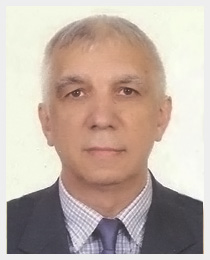 Швецов Александр Сергеевичмоб. т. 8-905-563-50-05                                                       